Award Nomination Form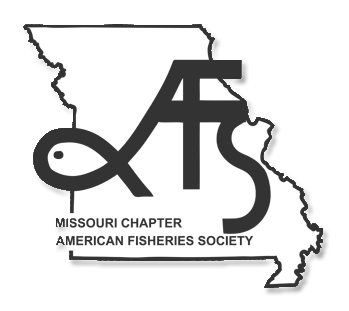 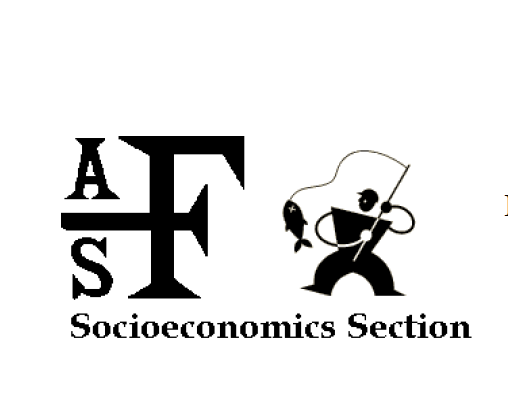 A. Stephen Weithman Best Student Paper In SocioeconomicsAt the Annual AFS MeetingAward co-sponsored by the AFS Socioeconomics Section and Missouri ChapterDate: _______________              Student Name: _______________________________________________Degree Sought/Recently Completed: _______________________________________________________College/University: _____________________________________________________________________Anticipated Graduation Date: ____________________  Presentation Title: _____________________________________________________________________ ____________________________________________________________________________________ ____________________________________________________________________________________Authors: _____________________________________________________________________________Presentation Location and Time: __________________________________________________________Presentation Type (Check One): Poster_______            Oral ________Person Submitting the Nomination for the Award:Name: ______________________________________________________________________________Mailing Address: ______________________________________________________________________Phone: ______________________________________________________________________________Email: _______________________________________________________________________________Please Email this form to:Mackenzie Mazur, PresidentAFS Socioeconomics Sectionmackenzie.mazur@maine.edu